T.CÇERMİK  KAYMAKAMLIĞIALAKOÇ İLKOKULU MÜDÜRLÜĞÜ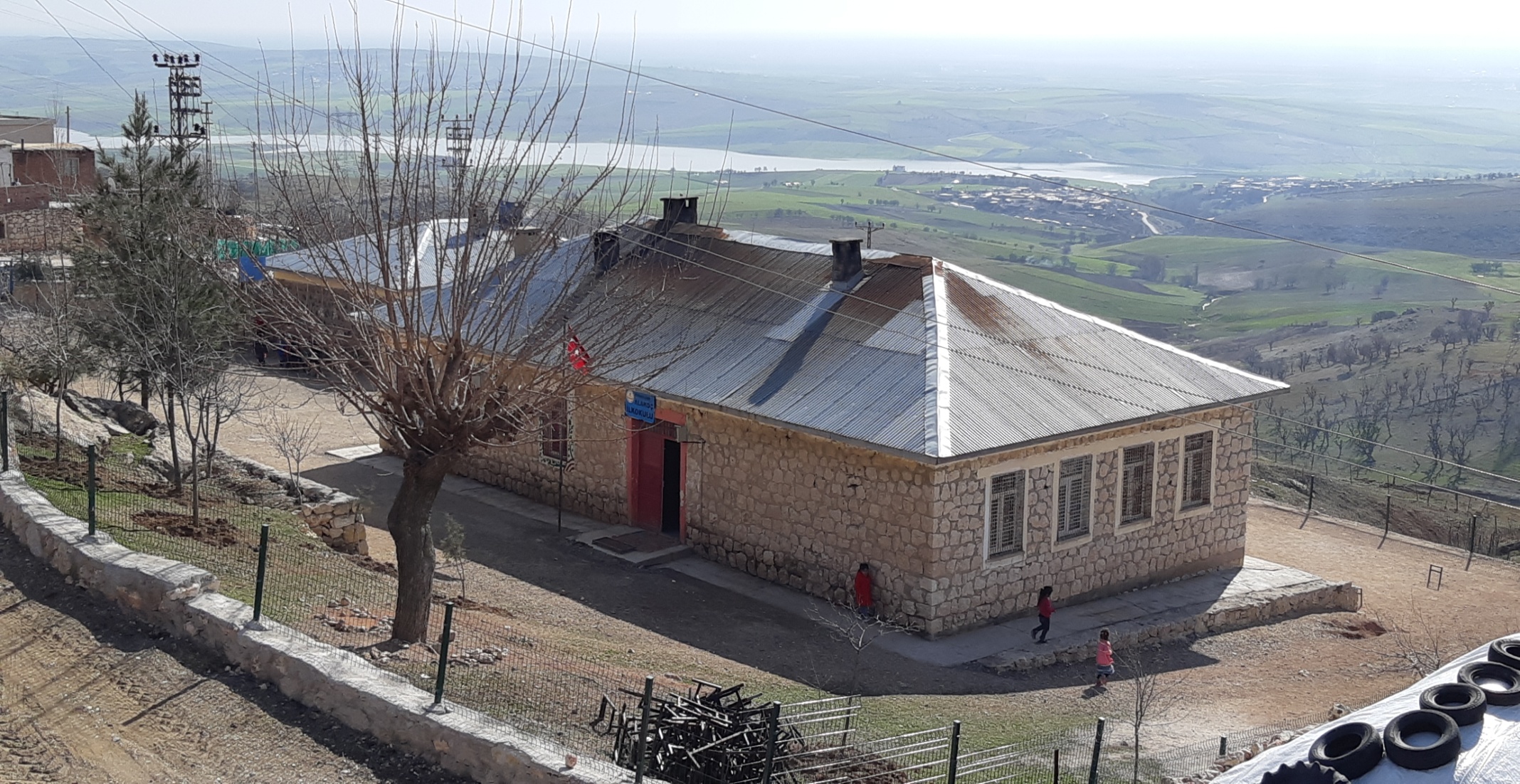 2019-2023 STRATEJİK PLANISunuş: 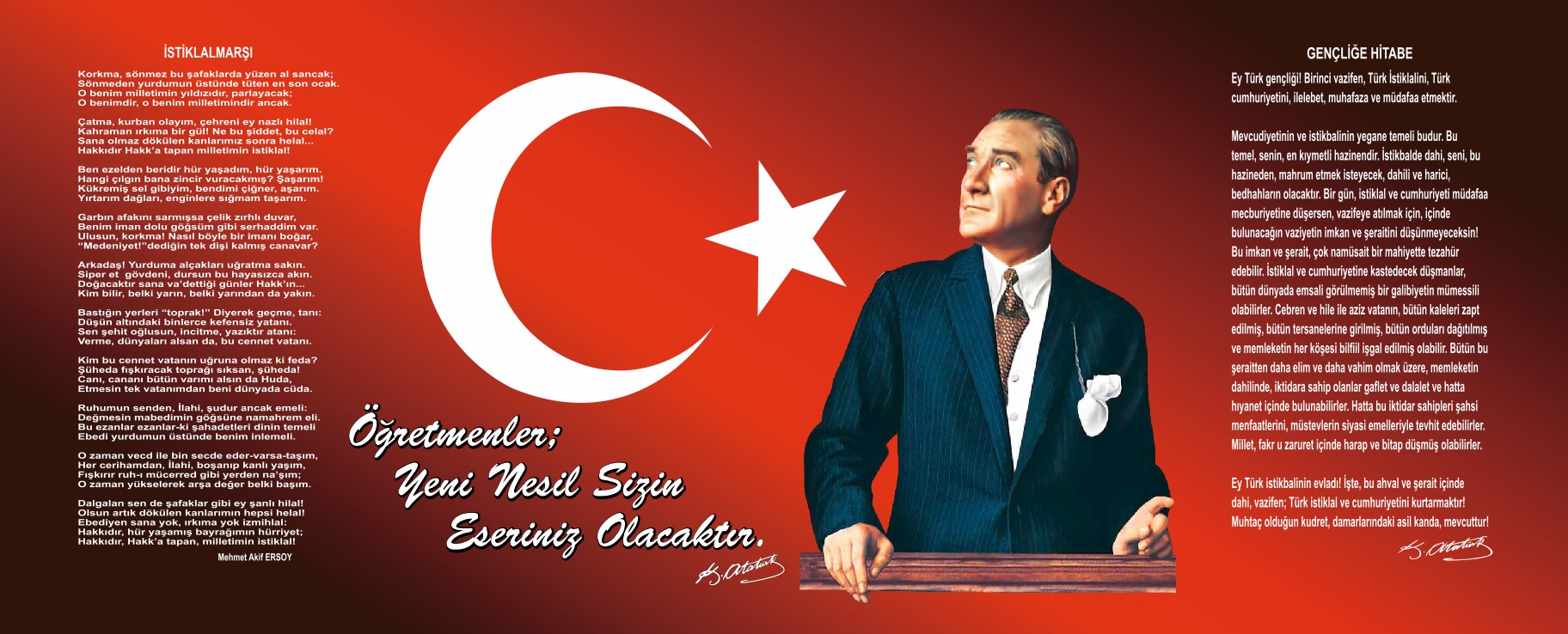 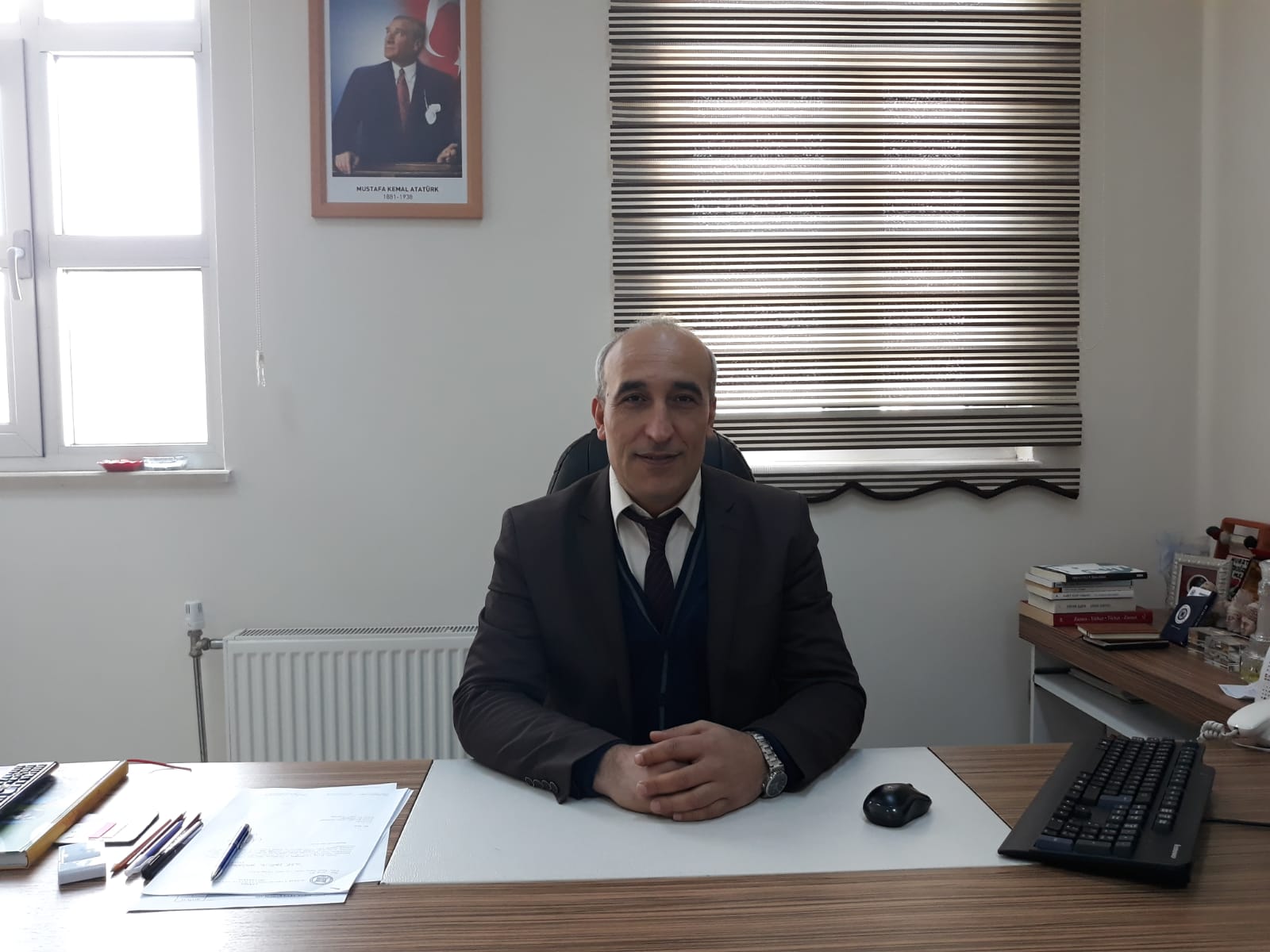 Geçmişten günümüze gelirken var olan yaratıcılığın getirdiği teknolojik ve sosyal anlamda gelişmişliğin ulaştığı hız artık kaçınılmazlıkları da önümüze sererek kendini göstermektedir. Güçlü ekonomik ve sosyal yapı, güçlü bir ülke olmanın ve tüm değişikliklerde dimdik ayakta durabilmenin kaçınılmazlığı da oldukça büyük önem taşımaktadır.Gelişen ve sürekli izlenebilen, bilgi ve planlama temellerine dayanan güçlü bir yaşam standardı ve ekonomik yapı, stratejik amaçlar, hedefler, planlanmış zaman diliminde gerçekleşerek uygulama faaliyetleriyle stratejik plan oluşabilmektedir. Okulumuz daha iyi eğitim seviyesine ulaşmak düşüncesiyle sürekli yenilenmeyi ve kalite kültürünü kendisine ilke edinmeyi amaçlamaktadır. Kalite kültürü oluşturmak için eğitim ve öğretim başta olmak üzere insan kaynakları ve kurumsallaşma, sosyal faaliyetler, altyapı, toplumla ilişkiler ve kurumlar arası ilişkileri kapsayan stratejik plan hazırlamıştır.  Büyük önder Atatürk’ü örnek alan bizler çağa uyum sağlamış, çağı yönlendiren nesiller yetiştirmek için kurulan okulumuz, geleceğimizin teminatı olan çocuklarımızın daha iyi imkânlarla yetişip düşünce ufku ve yenilikçi ruhu açık Türkiye Cumhuriyeti’nin çıtasını daha yükseklere taşıyabilen bireyler olması için öğretmenleri ve idarecileriyle özverili bir şekilde tüm azmimizle çalışmaktayız. Alakoç İlkokulu olarak en büyük amacımız yalnızca meslek edindirmek ve ekonomik bağımsızlığı olan nesiller yetiştirmek değil; girdikleri her türlü ortamda çevresindekilere ışık tutan, hayata hazır, hayatı aydınlatan, ,aile ve aile değerlerine sahip, vatanına,bayrağına, milletine bağlı, bizleri daha da ileriye götürecek nesiller yetiştirmektir. İdare ve öğretmen kadrosuyla bizler çağa ayak uydurmuş yeniliklere açık Türkiye Cumhuriyetini daha da yükseltecek nesiller yetiştirmeyi ilke edinmiş bulunmaktayız. Alakoç İlkokulu stratejik planlama çalışmasına önce durum tespiti yani okulun Durum analizi yapılarak başlanmıştır. Durum analizi tüm idari personelin ve öğretmenlerin katılımıyla uzun süren bir çalışmanın sonucu ilk şeklini almış, varılan sonuçların sadeleştirilmesi ise okul yönetimi ve öğretmenlerden oluşan 5 kişilik bir kurul tarafından yapılmıştır. Daha sonra SWOT sonuçlarına göre stratejik planlama aşamasına geçilmiş bu süreçte okulun amaçları, hedefleri, hedeflere ulaşmak için gerekli stratejiler, eylem planı ve sonuçta başarı veya başarısızlığın göstergeleri ortaya konulmuştur. Denilebilir ki Durum analizi bir kilometre taşıdır. Okulumuzun bu günkü resmidir. Stratejik planlama ise bugünden yarına nasıl hazırlanmamız gerektiğine dair kalıcı bir belgedir. Stratejik planda belirlenen hedeflerimizi ne ölçüde gerçekleştirdiğimiz, plan dönemi içindeki her yıl sonunda gözden geçirilerek gerekli yenilikler ve çalışmalar yapılacaktır.Alakoç İlkokulu stratejik planı, 2019-2023’te belirlenen amaç ve hedeflere ulaşmamızın, okulumuzun gelişme ve kurumsallaşma süreçlerine önemli katkılar sağlayacağına inanmaktayız.                                                                                                                                                                                                                                                                                                         Orhan ÇELİK                                                                                                                                                                                                                                                            Okul MüdürüİçindekilerSunuş	3-3İçindekiler	5BÖLÜM I: GİRİŞ ve PLAN HAZIRLIK SÜRECİ	6BÖLÜM II: DURUM ANALİZİ	7Okulun Kısa Tanıtımı 	7Okulun Mevcut Durumu: Temel İstatistikler	8PAYDAŞ ANALİZİ	13GZFT (Güçlü, Zayıf, Fırsat, Tehdit) Analizi	15Gelişim ve Sorun Alanları	18BÖLÜM III: MİSYON, VİZYON VE TEMEL DEĞERLER	19MİSYONUMUZ 	20VİZYONUMUZ 	20TEMEL DEĞERLERİMİZ 	20BÖLÜM IV: AMAÇ, HEDEF VE EYLEMLER	20TEMA I: EĞİTİM VE ÖĞRETİME ERİŞİM	21TEMA II: EĞİTİM VE ÖĞRETİMDE KALİTENİN ARTIRILMASI	23TEMA III: KURUMSAL KAPASİTE	26V. BÖLÜM: MALİYETLENDİRME	29EKLER:	Hata! Yer işareti tanımlanmamış.BÖLÜM I: GİRİŞ ve PLAN HAZIRLIK SÜRECİ2019-2023 dönemi stratejik plan hazırlanması süreci Stratejik Plan Ekibinin oluşturulması ile başlamıştır. Ekip tarafından oluşturulan çalışma takvimi kapsamında ilk aşamada durum analizi çalışmaları yapılmış ve durum analizi aşamasında paydaşlarımızın plan sürecine aktif katılımını sağlamak üzere paydaş anketi, toplantı ve görüşmeler yapılmıştır. Durum analizinin ardından geleceğe yönelim bölümüne geçilerek okulumuzun amaç, hedef, gösterge ve eylemleri belirlenmiştir. Çalışmaları yürüten ekip ve kurul bilgileri altta verilmiştir.STRATEJİK PLAN ÜST KURULUBÖLÜM II: DURUM ANALİZİDurum analizi bölümünde okulumuzun mevcut durumu ortaya konularak neredeyiz sorusuna yanıt bulunmaya çalışılmıştır. Bu kapsamda okulumuzun kısa tanıtımı, okul künyesi ve temel istatistikleri, paydaş analizi ve görüşleri ile okulumuzun Güçlü Zayıf Fırsat ve Tehditlerinin (GZFT) ele alındığı analize yer verilmiştir.Okulun Kısa Tanıtımı: Okulumuz 1952-1953 eğitim-öğretim yılında hizmete girmiştir. Okulumuz yaklaşık 1362 m2 alan üzerinde kurulmuş olup, ilk yapımı Alakoç İlköğretim Okulu olarak eğitim öğretime açılmış. Okulumuzun fiziki yapısı: tek katlı ana bina ve lojmandan oluşmaktadır.Anabinada 3 sınıf ve lojman kısmında 1 sınıf olmak üzere ilkokulu için 4 sınıf ve okulumuzun bitişiğinde bulunan sağlık evinden alınmış ve anasınıfı olarak kullanılan toplam 5 derslikten oluşmaktadır. Ayrıca 1 müdür odası, 1 öğretmen tuvaleti, kız ve erkek öğrencilerin kullanımına ait 1’er tuvalet,2 depo  bulunmaktadır. Okulumuz soba ile ısıtılmakta olup sobaların hazır hale getirilmesi,okulun temizliği okulumuzda geçici işçi statüsünde bulunan Metin EROĞLU tarafından yapılmaktadır.2015-2016 eğitim öğretim yılına kadar birleştirilmiş sınıflı okul statüsünde bulunan okulumuz 2016-2017 eğitim öğretim yılı itibari ile müstakil ilkokula dönüşmüştür.Okulumuzun ilk müdürü Orhan ÇELİK olmuştur. Okulumuzun Bölümleri:Okulun Mevcut Durumu: Temel İstatistiklerOkul KünyesiOkulumuzun temel girdilerine ilişkin bilgiler altta yer alan okul künyesine ilişkin tabloda yer almaktadır.Temel Bilgiler Tablosu- Okul Künyesi Çalışan BilgileriOkulumuzun çalışanlarına ilişkin bilgiler altta yer alan tabloda belirtilmiştir.Çalışan Bilgileri TablosuOkulumuz Bina ve Alanları	Okulumuzun binası ile açık ve kapalı alanlarına ilişkin temel bilgiler altta yer almaktadır.Okul Yerleşkesine İlişkin Bilgiler Sınıf ve Öğrenci Bilgileri	Okulumuzda yer alan sınıfların öğrenci sayıları alttaki tabloda verilmiştir.Donanım ve Teknolojik KaynaklarımızTeknolojik kaynaklar başta olmak üzere okulumuzda bulunan çalışır durumdaki donanım malzemesine ilişkin bilgiye alttaki tabloda yer verilmiştir.Teknolojik Kaynaklar TablosuGelir ve Gider BilgisiOkulumuzun genel bütçe ödenekleri, okul aile birliği gelirleri ve diğer katkılarda dâhil olmak üzere gelir ve giderlerine ilişkin son iki yıl gerçekleşme bilgileri alttaki tabloda verilmiştir.PAYDAŞ ANALİZİKurumumuzun temel paydaşları öğrenci, veli ve öğretmen olmakla birlikte eğitimin dışsal etkisi nedeniyle okul çevresinde etkileşim içinde olunan geniş bir paydaş kitlesi bulunmaktadır. Paydaşlarımızın görüşleri anket, toplantı,  elektronik ortamda iletilen önerilerde dâhil olmak üzere çeşitli yöntemlerle sürekli olarak alınmaktadır.Paydaş anketlerine ilişkin ortaya çıkan temel sonuçlara altta yer verilmiştir. Öğrenci Anketi Sonuçları:Öğretmen Anketi Sonuçları:Veli Anketi Sonuçları:GZFT (Güçlü, Zayıf, Fırsat, Tehdit) Analizi Okulumuzun temel istatistiklerinde verilen okul künyesi, çalışan bilgileri, bina bilgileri, teknolojik kaynak bilgileri ve gelir gider bilgileri ile paydaş anketleri sonucunda ortaya çıkan sorun ve gelişime açık alanlar iç ve dış faktör olarak değerlendirilerek GZFT tablosunda belirtilmiştir. Dolayısıyla olguyu belirten istatistikler ile algıyı ölçen anketlerden çıkan sonuçlar tek bir analizde birleştirilmiştir.Kurumun güçlü ve zayıf yönleri donanım, malzeme, çalışan, iş yapma becerisi, kurumsal iletişim gibi çok çeşitli alanlarda kendisinden kaynaklı olan güçlülükleri ve zayıflıkları ifade etmektedir ve ayrımda temel olarak okul müdürü/müdürlüğü kapsamından bakılarak iç faktör ve dış faktör ayrımı yapılmıştır. İçsel Faktörler Güçlü YönlerZayıf YönlerDışsal Faktörler:FırsatlarTehditlerGelişim ve Sorun Alanları      Gelişim ve sorun alanları analizi ile GZFT analizi sonucunda ortaya çıkan sonuçların planın geleceğe yönelim bölümü ile ilişkilendirilmesi ve buradan hareketle hedef, gösterge ve eylemlerin belirlenmesi sağlanmaktadır. Gelişim ve sorun alanları ayrımında eğitim ve öğretim faaliyetlerine ilişkin üç temel tema olan Eğitime Erişim, Eğitimde Kalite ve kurumsal Kapasite kullanılmıştır. Eğitime erişim, öğrencinin eğitim faaliyetine erişmesi ve tamamlamasına ilişkin süreçleri; Eğitimde kalite, öğrencinin akademik başarısı, sosyal ve bilişsel gelişimi ve istihdamı da dâhil olmak üzere eğitim ve öğretim sürecinin hayata hazırlama evresini; Kurumsal kapasite ise kurumsal yapı, kurum kültürü, donanım, bina gibi eğitim ve öğretim sürecine destek mahiyetinde olan kapasiteyi belirtmektedir.Gelişim ve sorun alanlarına ilişkin GZFT analizinden yola çıkılarak saptamalar yapılırken yukarıdaki tabloda yer alan ayrımda belirtilen temel sorun alanlarına dikkat edilmesi gerekmektedir.Gelişim ve Sorun AlanlarımızBÖLÜM III: MİSYON, VİZYON VE TEMEL DEĞERLEROkul Müdürlüğümüzün Misyon, vizyon, temel ilke ve değerlerinin oluşturulması kapsamında öğretmenlerimiz, öğrencilerimiz, velilerimiz, çalışanlarımız ve diğer paydaşlarımızdan alınan görüşler, sonucunda stratejik plan hazırlama ekibi tarafından oluşturulan Misyon, Vizyon, Temel Değerler; Okulumuz Stratejik Plan Ekibine sunulmuş ve Stratejik Plan Ekibi tarafından onaylanmıştır.MİSYONUMUZİnsana, aileye, topluma, düşünceye, özgürlüğe, ahlaka ve kültürel mirasa Saygı duyan; bilgili, kültürlü, başarılı, kendine güvenen, kendi değerlerimizle birlikte insanlığın ortak kazanımları olan evrensel değerleri özümsemiş,ülkesine,milletine,bayrağına bağlı kişilikli, inançlı fertler yetiştirmektir.VİZYONUMUZÇağdaş eğitim anlayışını öğretmen, öğrenci ve velilerimize benimseten, bilimsel gelişmeleri rehber kabul eden, kaliteli, kişilik sahibi, ülkesini ve mesleğini seven, misyonu belli, hayatın her alanında  lider birey yetiştiren bir kurum olmaktır.TEMEL DEĞERLERİMİZKarşılıklı sevgi,saygı, güven ve dürüstlükDüşünen, sorgulayan, inancını aklıyla bütünleştiren öğrencilerin yetişmesi "Oku, düşün ve anla."  Prensibinin temel alınmasıKarşılıklı güven, farklılık ve görüş ayrılıklarını zenginlik olarak kabul etmek Öğrencileri topluma faydalı bireyler olarak yetiştirmek Yönetici-öğretmen-öğrenci-veli (aile) ilişkisinde güven ortamı sağlamakNiteliğin, nicelikten  üstün  olduğuna  inanmak  ve  enerjimizi olumlu alanlarda ve insanlığa hizmet  için  harcamakBÖLÜM IV: AMAÇ, HEDEF VE EYLEMLERTEMA I: EĞİTİM VE ÖĞRETİME ERİŞİMEğitim ve öğretime erişim okullaşma ve okul terki, devam ve devamsızlık, okula uyum ve oryantasyon, özel eğitime ihtiyaç duyan bireylerin eğitime erişimi, yabancı öğrencilerin eğitime erişimi ve hayatboyu öğrenme kapsamında yürütülen faaliyetlerin ele alındığı temadır. Stratejik Amaç 1:  Kayıt bölgemizde yer alan ilkokul kademesindeki çocukların okullaşma oranlarını artıran, okula uyum ve devamsızlık sorunlarını gideren etkin bir eğitim ve öğretime erişim süreci hâkim kılınacaktır.Bütün bireylerin eğitim ve öğretime adil şartlar altında erişmesini sağlamak. Kayıt bölgemizde yer alan çocukların okullaşma oranlarını artıran, öğrencilerin uyum ve devamsızlık sorunlarını gideren etkin bir yönetim yapısı kurulacaktırStratejik Hedef 1.1.  Plan dönemi sonuna kadar dezavantajlı gruplar başta olmak üzere, eğitim ve öğretime katılım ve tamamlama oranlarını artırmak, Kayıt bölgemizde yer alan çocukların okullaşma oranları artırılacak ve öğrencilerin uyum ve devamsızlık sorunları da giderilecektir.Performans GöstergeleriOkulumuzda örgün ve yaygın eğitimin her kademesinde başta dezavantajlı bireyler olmak üzere, tüm bireylerin eğitim ve öğretime etkin katılımının artırılması planlanmaktadır. Bu nedenle eğitim ve öğretime katılımın artırılması ve tüm bireylere adil şartlarda sunulması hedeflenmektedir.Bu hedefin gerçekleşmesi ile örgün öğretimin her kademesinde okullaşma oranlarının ve hayat boyu öğrenmeye katılımın artması, devamsızlığın ve okul terklerinin azalması, kız öğrencilerimize ve engelliler olmak üzere özel politika gerektiren grupların eğitime erişim olanaklarının artması, özel öğretim kurumlarının payının artması hedeflenmektedir.EylemlerTEMA II: EĞİTİM VE ÖĞRETİMDE KALİTENİN ARTIRILMASIEğitim ve öğretimde kalitenin artırılması başlığı esas olarak eğitim ve öğretim faaliyetinin hayata hazırlama işlevinde yapılacak çalışmaları kapsamaktadır. Bu tema altında akademik başarı, sınav kaygıları, sınıfta kalma, ders başarıları ve kazanımları, disiplin sorunları, öğrencilerin bilimsel, sanatsal, kültürel ve sportif faaliyetleri ile istihdam ve meslek edindirmeye yönelik rehberlik ve diğer mesleki faaliyetler yer almaktadır. Stratejik Amaç 2:    Eğitim ve öğretimde kalite artırılarak öğrencilerimizin bilişsel, duygusal ve fiziksel olarak çok boyutlu gelişimi sağlanacaktırStratejik Hedef 2.1.  Öğrenme kazanımlarını takip eden ve velileri de sürece dâhil eden bir yönetim anlayışı ile öğrencilerimizin akademik başarıları artırılacak ve öğrencilerimize iyi bir vatandaş olmaları için gerekli temel bilgi, beceri, davranış ve alışkanlıklar kazandırılacaktır.Performans GöstergeleriEylemlerStratejik Hedef 2.2.  Öğrenme kazanımlarını takip eden ve velileri de sürece dâhil eden bir yönetim anlayışı ile öğrencilerimizin akademik başarıları ve sosyal faaliyetlere yetenekleri doğrultusunda etkin katılımı artırılacaktır.Performans GöstergeleriEylemlerTEMA III: KURUMSAL KAPASİTEStratejik Amaç 3: Okulumuzun beşeri, mali, fiziki ve teknolojik unsurları ile yönetim ve organizasyonu, eğitim ve öğretimin niteliğini ve eğitime erişimi yükseltecek biçimde geliştirilecektir.Stratejik Hedef 3.1. Okulumuz personelinin mesleki yeterlilikleri ile iş doyumu ve motivasyonları artırılacaktır.Performans GöstergeleriEylemlerStratejik Hedef 3.2: Okulumuzun mali ve fiziksel altyapısı eğitim ve öğretim faaliyetlerinden beklenen sonuçların elde edilmesini temine edecek biçimde sürdürülebilirlik ve verimlilik esasına göre geliştirilecektir. Performans göstergeleriŞube başına düşen öğrenci sayısıÖğrenci başına düşen sosyal, sanatsal, sportif ve kültürel faaliyet alanı (metrekare)Tasarruf edilen kaynak miktarıUlusal ve uluslararası projelerden alınan mali destekBakım ve onarım ihtiyaçlarının giderilme oranıDonatım ihtiyaçlarının giderilme oranıEylemlerStratejik Hedef 3.3: Okulumuzun yönetsel süreçleri, etkin bir izleme ve değerlendirme sistemiyle desteklenen, katılımcı, şeffaf ve hesap verebilir biçimde geliştirilecektir.Performans göstergeleriVeli toplantılarına katılım oranıOkul internet sayfasının görüntülenme sayısıPaydaşların karar alma süreçlerine katılımı için gerçekleştirilen faaliyet sayısıVeli memnuniyet oranıEylemlerV. BÖLÜM: MALİYETLENDİRME2019-2023 Stratejik Planı Faaliyet/Proje Maliyetlendirme TablosuVI. BÖLÜM: İZLEME VE DEĞERLENDİRMEOkulumuz Stratejik Planı izleme ve değerlendirme çalışmalarında 5 yıllık Stratejik Planın izlenmesi ve 1 yıllık gelişim planın izlenmesi olarak ikili bir ayrıma gidilecektir. Stratejik planın izlenmesinde 6 aylık dönemlerde izleme yapılacak denetim birimleri, il ve ilçe millî eğitim müdürlüğü ve Bakanlık denetim ve kontrollerine hazır halde tutulacaktır.Yıllık planın uygulanmasında yürütme ekipleri ve eylem sorumlularıyla aylık ilerleme toplantıları yapılacaktır. Toplantıda bir önceki ayda yapılanlar ve bir sonraki ayda yapılacaklar görüşülüp karara bağlanacaktır. Üst Kurul BilgileriÜst Kurul BilgileriEkip BilgileriEkip BilgileriAdı SoyadıUnvanıAdı SoyadıUnvanıOrhan ÇELİKOkul MüdürüÖmer KILIÇÖğretmenCengiz YILDIZHANMüdür YardımcısıDerya AKSOYÖğretmenMetin EROĞLUOkul Aile Birliği BaşkanıMesut KILIÇÖğretmenNezir GÜLTEKİNOkul Aile Birliği Yönetim Kurulu ÜyesiM.Emin AKSOYÖğretmenCevher BİRGÜNÖğretmenCihad DEMİRÖğretmenErsin EROĞLUGönüllü VeliBölüm AdıAçıldığı DönemAna bina 2 SınıfOkulun açıldığı dönemde açılmıştır.Lojman kısmı  2 Sınıf1990’dan sonra sınıf açılmıştır.Anasınıfı(Sağlık evinden alınmıştır)2010Müdür Odası2016İli: Diyarbakırİli: Diyarbakırİli: Diyarbakırİli: Diyarbakırİlçesi: Çermikİlçesi: Çermikİlçesi: Çermikİlçesi: ÇermikAdres: Alakoç mah. Alakoç İlkokulu Kapı no:15 Çermik/DiyarbakırAlakoç mah. Alakoç İlkokulu Kapı no:15 Çermik/DiyarbakırAlakoç mah. Alakoç İlkokulu Kapı no:15 Çermik/DiyarbakırCoğrafi Konum (link)*Coğrafi Konum (link)*https://goo.gl/maps/vYX4Z3Shjrk Çermik/Diyarbakırhttps://goo.gl/maps/vYX4Z3Shjrk Çermik/DiyarbakırTelefon Numarası: 0412 461 21460412 461 21460412 461 2146Faks Numarası:Faks Numarası:0412 461 21 460412 461 21 46e- Posta Adresi:734061@meb.k12.tr 734061@meb.k12.tr 734061@meb.k12.tr Web sayfası adresi:Web sayfası adresi:cermikalakocio@.meb.k12.trcermikalakocio@.meb.k12.trKurum Kodu:734061734061734061Öğretim Şekli:Öğretim Şekli: Tam gün Tam günOkulun Hizmete Giriş Tarihi : 1952Okulun Hizmete Giriş Tarihi : 1952Okulun Hizmete Giriş Tarihi : 1952Okulun Hizmete Giriş Tarihi : 1952Toplam Çalışan SayısıToplam Çalışan Sayısı1111Öğrenci Sayısı:Kız4949Öğretmen SayısıKadın33Öğrenci Sayısı:Erkek5252Öğretmen SayısıErkek88Öğrenci Sayısı:Toplam101101Öğretmen SayısıToplam1111Derslik Başına Düşen Öğrenci SayısıDerslik Başına Düşen Öğrenci SayısıDerslik Başına Düşen Öğrenci Sayısı17Şube Başına Düşen Öğrenci SayısıŞube Başına Düşen Öğrenci SayısıŞube Başına Düşen Öğrenci Sayısı17Öğretmen Başına Düşen Öğrenci SayısıÖğretmen Başına Düşen Öğrenci SayısıÖğretmen Başına Düşen Öğrenci Sayısı17Şube Başına 30’dan Fazla Öğrencisi Olan Şube SayısıŞube Başına 30’dan Fazla Öğrencisi Olan Şube SayısıŞube Başına 30’dan Fazla Öğrencisi Olan Şube Sayısı0Öğrenci Başına Düşen Toplam Gider Miktarı*Öğrenci Başına Düşen Toplam Gider Miktarı*Öğrenci Başına Düşen Toplam Gider Miktarı*0Öğretmenlerin Kurumdaki Ortalama Görev SüresiÖğretmenlerin Kurumdaki Ortalama Görev SüresiÖğretmenlerin Kurumdaki Ortalama Görev Süresi4Unvan*ErkekKadınToplamOkul Müdürü ve Müdür Yardımcısı202Sınıf Öğretmeni527Branş Öğretmeni011Rehber Öğretmen000İdari Personel000Yardımcı Personel101Güvenlik Personeli000Toplam Çalışan Sayıları8311Okul Bölümleri *Okul Bölümleri *Özel AlanlarVarYokOkul Kat Sayısı1Çok Amaçlı SalonDerslik Sayısı6Çok Amaçlı SahaDerslik Alanları (m2)30KütüphaneKullanılan Derslik Sayısı6Fen LaboratuvarıŞube Sayısı6Bilgisayar Laboratuvarıİdari Odaların Alanı (m2)15İş AtölyesiÖğretmenler Odası (m2)0Beceri AtölyesiOkul Oturum Alanı (m2)1362PansiyonOkul Bahçesi (Açık Alan)(m2)982Okul Kapalı Alan (m2)380Sanatsal, bilimsel ve sportif amaçlı toplam alan (m2)0Kantin (m2)0Tuvalet Sayısı3SINIFIKızErkekToplam1/A510152/A68143/A94164/A6813Anasınıfı A Şubesi12618Anasınıfı B Şubesi111627Akıllı Tahta Sayısı0TV Sayısı0Masaüstü Bilgisayar Sayısı2Yazıcı Sayısı1Taşınabilir Bilgisayar Sayısı0Fotokopi Makinesi Sayısı1Projeksiyon Sayısı4İnternet Bağlantı HızıUyduYıllarGelir MiktarıGider Miktarı201600201700201800Kesinlikle katılıyorumKatılıyorumKararsızımKararsızımKararsızımKısmen katılıyorumKatılmıyorumKatılmıyorum1Öğretmenlerimle ihtiyaç duyduğumda rahatlıkla görüşebilirim.%97,2%1,8%1,8%0%0%0%0%02Okul müdürü ile ihtiyaç duyduğumda rahatlıkla görüşebilirim.%79,2%12,6%12,6%5,4%0%0%0%1,83Okulun rehberlik servisinden yeterince yararlanabiliyorum.%12,6%41,4%41,4%43,2%0%0%0%1,84Okul ilettiğimiz öneri ve isteklerimiz dikkate alınır.%34,2%64,8%64,8%0%0%0%0%05Okulda kendimi güvende hissediyorum.%72%27%27%0%0%0%0%06Okulda öğrencilerle ilgili alınan kararlarda bizlerin görüşleri alınır.%54%39,6%39,6%5,4%0%0%0%07Öğretmenler yeniliğe açık olarak derslerin işlenişinde çeşitli yöntemler kullanmaktadır.%73,8%25,2%25,2%0%0%0%0%08Derslerde konuya göre uygun araç gereçler kullanılmaktadır.%63%36%36%0%0%0%0%09Teneffüslerde ihtiyaçlarımı giderebiliyorum.%64,8%34,2%34,2%0%0%0%0%010Okulun içi ve dışı temizdir.%73,8%25,2%25,2%0%0%0%0%011Okulun binası ve diğer fiziki mekanları yeterlidir%10,8%25,2%25,2%28,8%25,2%25,2%25,2%912Okul kantininde satılan malzemeler sağlıklı ve güvenlidir.%0%0%0%0%0%0%0%013Okulumuzda yeterli miktarda sanatsal ve kültürel faaliyetler düzenlenmektedir.%12,6%43,2%43,2%36%5,4%5,4%5,4%1,8Kesinlikle katılıyorumKatılıyorumKararsızımKararsızımKararsızımKısmen katılıyorumKatılmıyorumKatılmıyorum1Okulumuzda alınan kararlar çalışanların katılımıyla alınır%100%0%0%0%0%0%0%02Kurumdaki tüm duyurular çalışanlara zamanında iletilir%100%0%0%0%0%0%0%03Her türlü ödüllendirmede adil olma tarafsızlık ve objektiflik esastır %33,2%66,8%66,8%0%0%0%0%04Kendimi okulun değerli bir üyesi olarak görürüm%100%0%0%0%0%0%0%05Çalıştığım okul bana kendimi geliştirme imkanı tanımaktadır%16,6%83,4%83,4%0%0%0%0%06Okul teknik araç ve gereç yönünden yeterli donanıma sahiptir%0%16,6%16,6%66,8%0%0%0%16,67Okulda çalışanlara yönelik sosyal ve kültürel faaliyetler düzenlenir%%0%83,4%83,4%16,6%0%0%0%08Okulda öğretmenler arasında ayrım yapılmamaktadır%66,8%33,2%33,2%0%0%0%0%09Okulumuzda yerelde ve toplum üzerinde olumlu etki bırakacak çalışmalar yapmaktadır%66,8%16,6%16,6%16,6%0%0%0%010Yöneticilerimiz yaratıcı ve yenilikçi düşüncelerin üretilmesini teşvik etmektedir%66,8%33,2%33,2%0%0%0%0%011Yöneticiler okulun vizyonunu stratejilerini iyileştirmeye açık alanlarını vs. çalışanlarla paylaşır%66,8%33,2%33,2%0%0%0%0%012Okulumuzda sadece öğretmenlerin kullanımına tahsis edilmiş yerler yeterlidir%0%33,2%33,2%16,6%16,6%16,6%16,6%16,613Alanıma ilişkin yenilik ve gelişmeleri takip eder ve kendimi güncellerim%66,8%33,2%33,2%0%0%0%0%0Kesinlikle katılıyorumKatılıyorumKararsızımKararsızımKararsızımKısmen katılıyorumKatılmıyorumKatılmıyorum1İhtiyaç duyduğumda okul çalışanlarıyla rahatlıkla görüşebilirim%59,8%33,8%33,8%2,6%2,6%2,6%2,6%02Bizi ilgilendiren okul duyurularını zamanında öğreniyorum%54,6%33,8%33,8%2,6%5,2%5,2%5,2%2,63Öğrencimle ilgili konularda okulda rehberlik hizmeti alabiliyorum%28,6%36,4%36,4%13%13%13%13%7,84Okula ilettiğim istek ve şikayetlerim dikkate alınıyor%52%23,4%23,4%10,4%5,2%5,2%5,2%7,85Öğretmenler yeniliğe açık olarak derslerin işlenişinde çeşitli yöntemler kullanmaktadır.%44,2%33,8%33,8%10,4%7,8%7,8%7,8%2,66Okulda yabancı kişilere karşı güvenlik önlemleri alınmaktadır%57,2%15,6%15,6%15,6%2,6%2,6%2,6%7,87Okulda bizleri ilgilendiren kararlarda görüşlerimiz dikkate alınır%46,8%41,6%41,6%2,6%5,2%5,2%5,2%2,68e-okul veli bilgilendirme sistemi ile okulun internet sayfasını düzenli olarak takip ediyorum%33,8%18,2%18,2%5,2%18,2%18,2%18,2%25,49Çocuğumun okulunu sevdiğini ve öğretmenleriyle iyi anlaştığını düşünüyorum%70,2%26%26%0%2,6%2,6%2,6%010Okul teknik araç ve gereç yönünden yeterli donanıma sahiptir%31,2%15,6%15,6%15,6%23,4%23,4%23,4%1311Okul her zaman temiz ve bakımlıdır%33,8%23,4%23,4%13%20,8%20,8%20,8%7,812Okulun binası ve diğer  fiziki mekanlar yeterlidir%5,2%13%13%7,8%7,8%7,8%7,8%6513Okulumuzda yeterli miktarda sanatsal ve kültürel faaliyetler düzenlenmektedir.%10,4%18,2%18,2%15,6%18,2%18,2%18,2%36,41- Eğitimin kalitesini ve öğrencilerin başarısını artırmak için bireysel çalışmaların yapılabilmesi8- Paydaşların görüş ve önerilerinin dikkate alınması2-Eğitimde teknoloji kullanımı,internet ağının bulunması9-Çalışanlara yönelik mesleki gelişim imkânları3-Öğretmen başına düşen öğrenci sayısının istenen seviyede olması10-Güçlü bilişim altyapısı ve elektronik bilgi sistemlerinin etkin kullanımı4-Yeniliğe ve gelişmeye açık, genç öğretmen kadrosu11- Kültür ve bilgi birikimi5-Dört yıllık zorunlu eğitim12- Eğitime katkı sağlayan (Değerler Eğitimi Projesi, Beslenme Dostu Okul, Beyaz Bayrak vb.) Projelerin uygulanıyor olması6-Ulaşımın kolay olması13- Eğitimin kalitesini ve öğrencilerin başarısını artırmak için bireysel çalışmaların yapılabilmesi7-Bilgi ve iletişim teknolojilerinin eğitim ve öğretim süreçlerinde kullanılmasıDersliklerin eğitim öğretim için yeterli donanıma sahip olmaması,kullanışlı olmaması,eski yapı olmasıKişisel, eğitsel ve mesleki rehberlik hizmetlerinin yetersiz olmasıOkul ve kurumlarda sağlık ve hijyen koşullarının istenilen düzeyde olmamasıVeli eğitim seviyesinin düşük olması ve velilerin öğrencilere rehber olamamasıSosyal, kültürel, sportif ve bilimsel faaliyetlerin yetersizliğiÇalışanların motivasyonlarını artıracak fırsat ve imkanların yetersiz olmasıİzleme ve değerlendirme faaliyetlerinin yetersizliğiGeçmiş yıllara ait veri, bilgi ve belgelere ulaşılabilmesine imkân sağlayacak bir arşivleme sisteminin bulunmamasıPolitikHayat boyu öğrenmeyi destekleyen devlet politikaların varlığıEğitime verilen önem ve eğitim sürelerinin artması yönünde dünyada gelişen bilinç ve atılan adımlarAB Uyum SüreciDünyada kurumsal ve bireysel bazda sürekli gelişmeyi hedefleyen bilinç düzeyinin artmasıMevzuatta günün yaklaşım ve ihtiyaçlarına uygun gerçekleştirilen değişimlerEkonomikMerkezi yönetim bütçesinden eğitime ayrılan payın artış eğiliminde olmasıİlimiz tarım, tarıma dayalı endüstri ve gelişmekte olan sanayisiyle komşu   illere   göre   ekonomik   olarak   gelişmişliğinin,   insan kaynaklarına  ve  dolaylı  olarak  eğitime  bakış  açısına   olumlu yansımalarıBilim ve teknolojideki ilerlemeler nedeniyle gelişen yeni meslek ve iş alanları SosyolojikEğitimin sürdürülebilir ekonomik kalkınmadaki işlevi konusunda toplumsal farkındalıkİlçemizin tarihi dokusunun zenginliğiÜlkemizin  gelişen  sanayisinin  kalifiye  eleman  ihtiyacının karşılanması amacıyla mesleki teknik eğitime önem verilmesiİlimizin farklı sosyo-kültürel yapılara sahip olmasına rağmen yaşadığı  huzurla  ulusal  bütünlüğümüzün  korunmasına  katkı sağlamasıTeknolojikGelişen teknolojilerin eğitimde kullanılabilirliğinin artması Bakanlığımızın e-okul internet hizmetlerinin kurumlarımızda etkin kullanımıKitle iletişim araçlarında ve ulaşımda yeni teknolojilerin kullanılmasıMevzuat-YasalÜst politika belgelerinde eğitimin öncelikli alan olarak yer almasıİnsan hakları konusunda insanlığın her geçen gün olumlu yönde gelişmesiEğitimi kolaylaştıran eğitim araç-gereç ve teknolojik ekipmanların ucuzlaması dolayısı ile bunlara her öğrencinin ulaşımının yaygınlaşmasıUluslararası çocuk haklarına yönelik yasal düzenlemelerin, kuralların geliştirilmesiEkolojikYaşanabilir bir doğal çevre farkındalığıDünyada tüm toplumlarda artan çevre bilinciFosil yakıt yerine doğal enerji kaynaklarına yönelik bir yönelişin bölgemiz ve ülkemizde gelişmesiKaybedilen ormanlık alanların geri kazandırılmasıEğitim ve Öğretime ErişimEğitim ve Öğretime ErişimEğitim ve Öğretimde KaliteEğitim ve Öğretimde KaliteKurumsal KapasiteKurumsal Kapasite1.Kişiler arasındaki sosyo-ekonomik eşitsizlikler1.Bazı derslerdeki hedef kazanımların öğrencilerin gelişim düzeylerine uygun olmaması1.Eğitimin niteliğini artırmaya yönelik bütçenin yetersizliği2.Eğitim öğretimin mevsimsel şartlardan olumsuz etkilenmesi2.Bireylerde oluşan teknoloji bağımlılığı ve medyanın olumsuz etkileri2.Öğretmenlerin bazı bölgelerde daha uzun süreli çalışmasını sağlayacak teşvik edici mekanizmaların geliştirilmemiş olması3.Öğretmen, yönetici ve ailelerin özel eğitim konusunda yeterli bilgiye ve duyarlılığa sahip olmaması3.Eğitime sınav odaklı yaklaşım ve sınav kaygısı3.Eğitim ve öğretimin finansmanında yerel yönetimlerin katkısının yetersiz olması4.Öğrenci ve ailelerin meslekler ve iş hayatıyla ilgili yeterli bilgiye sahip olmaması4.Bireyler arası gelişmişlik farkı4.Yönetici, öğretmen ve diğer eğitim çalışanlarının kişisel ve mesleki gelişimlerine yönelik merkezi hizmet içi eğitim faaliyetlerinin yetersiz olması5.Okul öncesi eğitime yönelik olumsuz toplumsal algı5.Zararlı alışkanlıkların yaygınlaşma eğiliminde olması5.Mevzuatın güncelleme ihtiyacının sıklıkla ortaya çıkması6.Rehberlik çalışmalarının yetersizliği6.İnternet ortamında oluşan bilgi kirliliği, doğru ve güvenilir bilgiyi ayırt etme güçlüğü6.Eğitim politikalarında çok sık değişiklik yapılması ve eğitim sistemindeki düzenlemelere ilişkin pilot uygulamaların yetersizliği7.Yeterli düzeyde ailelerin eğitime bütçe ayırmaması7.Toplumda kitap okuma, spor yapma, sanatsal ve kültürel faaliyetlerde bulunma alışkanlığının yetersiz olması7.Gelişen ve değişen teknolojiye uygun donatım maliyetinin yüksek olması8.Ortaokul ve lise düzeylerinde yaşanan okul terklerinin ilkokulda bulunan kardeşlere olumsuz yansımaları8.Medyada eğitim ve öğretime ilişkin çoğunlukla olumsuz haberlerin ön plana çıkarılması9.Ailelerin çocukla yeterli düzeyde ilgilenmemesi,bireysel farklılıkları dikkate almaması9.Siyasi ve sendikal grupların atama ve görevlendirmelerde etkili olma isteği10.10.Eğitim ve Öğretime ErişimEğitim ve Öğretimde KaliteKurumsal KapasiteDerslik donanımlarıAkademik BaşarıKurumsal İletişim,Okula Devam/ DevamsızlıkSosyal, Kültürel ve Fiziksel GelişimKurumsal YönetimOkula Uyum, OryantasyonSınıf TekrarıBina ve YerleşkeÖzel Eğitime İhtiyaç Duyan BireylerDers araç gereçleriDonanımRehberlik servisiÖğretim YöntemleriTemizlik, Hijyenİş Güvenliği, Okul Güvenliği 1.TEMA: EĞİTİM VE ÖĞRETİME ERİŞİM 1.TEMA: EĞİTİM VE ÖĞRETİME ERİŞİM1Çocuğun yaşamını geçirdiği çevredeki eğitim düzeyi2Devamsızlık3Sosyo-ekonomik değişkenler4Sağlık hizmetleri5Çevresel faktörler2.TEMA: EĞİTİM VE ÖĞRETİMDE KALİTE2.TEMA: EĞİTİM VE ÖĞRETİMDE KALİTE1Bilimsel, kültürel, sanatsal ve sportif faaliyetler2Sınav odaklı sistem ve öğrencilerin sınav kaygısı3Okul güvenliği4Öğretmenlere yönelik hizmet içi eğitimler5Ders kazanımları 6Okul sağlığı ve hijyen7Bilimsel, kültürel, sanatsal ve sportif faaliyetler8Zararlı alışkanlıklar 3.TEMA: KURUMSAL KAPASİTE3.TEMA: KURUMSAL KAPASİTE1Donatım eksikliği2Okul-Aile birlikleri3Ulusal ve uluslararası kurum kuruluşlarla işbirliği4Çalışanların ödüllendirilmesi ve motivasyon5Okul ve kurumların sosyal, kültürel, sanatsal ve sportif faaliyet alanlarının yetersizliği6İç ve dış paydaşları ile etkin ve sürekli iletişim7İş sağlığı ve güvenliği 8Çalışanların ödüllendirilmesi ve motivasyon9Hizmet içi eğitim kalitesiNoPERFORMANSGÖSTERGESİMevcutMevcutHEDEFHEDEFHEDEFHEDEFHEDEFHEDEFNoPERFORMANSGÖSTERGESİ2018201920192020202120222023PG.1.1.1Kayıt bölgesindeki öğrencilerden okula kayıt yaptıranların oranı (%)100100100100100100100PG.1.1.2İlkokul birinci sınıf öğrencilerinden en az bir yıl okul öncesi eğitim almış olanların oranı (%)(ilkokul)100100100100100100100PG.1.1.3Okula yeni başlayan öğrencilerden oryantasyon eğitimine katılanların oranı (%)93,4100100100100100100PG.1.1.4Bir eğitim ve öğretim döneminde 20 gün ve üzeri devamsızlık yapan öğrenci oranı (%)2110108500PG.1.1.5Bir eğitim ve öğretim döneminde 20 gün ve üzeri devamsızlık yapan yabancı öğrenci oranı (%)0000000PG.1.1.6Okulun özel eğitime ihtiyaç duyan bireylerin kullanımına uygunluğu (0-1)0000000PG.1.1.7.Özel Eğitime İhtiyaç Duyan Öğrencilerden Destek Eğitim Odasından Yararlananların Oranı1111111NoEylem İfadesiEylem SorumlusuEylem Tarihi1.1.1.Kayıt bölgesinde yer alan öğrencilerin tespiti çalışması yapılacaktır.Okul Stratejik Plan Ekibi01 Eylül-20 Eylül1.1.2Kayıt bölgesinde yer alan ailelere farkındalık çalışması yürütülecektir.Cengiz YILDIZHANMüdür Yardımcısı01 Eylül-20 Eylül1.1.3Yeni başlayacak öğrenciler için oryantasyon haftasında çocuk şenliği benzeri etkinlikler düzenlenmesi sağlanacaktır.Sınıf ÖğretmenleriHer ayın son haftası1.1.4Devamsızlık yapan öğrencilere ev ziyaretleri düzenlenecektir.Cengiz YILDIZHANMüdür YardımcısıMayıs 20191.1.5Devamsızlık yapan öğrencilere tercüman aracılığıyla ev ziyaretleri düzenlenecektir.Sınıf ÖğretmenleriGerektiği zaman1.1.6Okul, özel eğitime ihtiyaç duyan bireylerin kullanımını kolaylaştıracak şekilde dizayn edilecektir.Sınıf ÖğretmenleriHer ayın son haftası1.1.7Özel eğitime ihtiyacı olduğu rehberlik araştırma merzkezlerince tespit edilen öğrencilerin velilerine destek eğitim odaları hakkında bilgilendirme yapılacaktır.Sınıf ÖğretmenleriHer zamanNoPERFORMANSGÖSTERGESİMevcutMevcutHEDEFHEDEFHEDEFHEDEFHEDEFNoPERFORMANSGÖSTERGESİ20182019201920202021202220232023PG.2.1.1Öğrenci başına okunan kitap sayısı2025253035455050PG.2.1.2Yabancı Dil Dersi Yılsonu Puan Ortalaması (4. Sınıf)6570707575757575PG.1.1.3EBA Portalına Kayıtlı Öğretmen Oranı75100100100100100100100PG.2.1.4EBA Portalına Kayıtlı Öğrenci Oranı455050707575100100PG.2.1.5Eğitim-öğretim yılı içerisinde 4. Sınıf öğrencilerden belge alanların oranı2038,538,54050607070PG.2.1.6Onur veya İftihar belgesi alan öğrenci oranı(%)0551010151515PG.2.1.7İlkokul Yetiştirme programına dâhil edilen öğrencilerden başarılı olanların oranı050505030251010PG.2.1.8Okul Sağlığı ve Hijyen Eğitimi Konusunda Yapılan Faaliyet Sayısı57789101010NoEylem İfadesiEylem 
SorumlusuEylem 
Tarihi1.Okuma saati etkinliğinin içeriği zengileştirilerek dramatizasyonla desteklenecektir.Okul MüdürüEğitim Süresince2.Öğrencilerin yabancı dil kullanımlarını farklı alanlara aktarmaları sağlanacaktır.Okul MüdürüEğitim Süresince3.EBA Portalı öğretmenlere tanıtılacak ve kullanımı teşvik edilecektir.Okul MüdürüEğitim Süresince4.Velilere EBA portalı tanıtılacak ve kullanımı teşvik edilecektir.Okul MüdürüEğitim Süresince5.Belge alan öğrenciler onore edilerek takdir ve teşekkür belgesi alan öğrenci oranı artırılacaktır.Okul MüdürüEğitim Süresince6İftihar belgesi alan öğrenciler onure edilecektir.Okul MüdürüEğitim Süresince7İYEP kapsamında olan öğrencilerin gelişimleri takip edilecektir.Okul MüdürüEğitim Süresince8Paydaşlarla işbirliği yapılarak eğitimlerin verilmesi sağlanacaktır.Okul MüdürüEğitim SüresinceNoPERFORMANSGÖSTERGESİMevcutMevcutHEDEFHEDEFHEDEFHEDEFHEDEFHEDEFNoPERFORMANSGÖSTERGESİ2018201920192020202120222023PG.2.2.1Bir Eğitim-Öğretim Döneminde Bilimsel, Kültürel, Sanatsal ve Sportif Alanlarda En Az Bir Faaliyete Katılan Öğrenci Oranı (%)10151520252530PG.2.2.2Okul Dışı Öğrenme Ortamları Kapsamında Düzenlenen Gezi/Etkinlik Sayısı1334444PG.2.2.3Çevre Bilincinin Artırılmasına Yönelik Etkinlik Sayısı0224444PG.2.2.4Çevre Bilincinin Artırılmasına Yönelik Etkinliklere Katılan Öğrenci Oranı25303035405035PG.2.2.5Okul Sporları Kapsamında Sportif Faaliyetlerine Katılan Öğrenci Oranı10101010101010PG.2.2.6Yerel ve Ulusal Yarışmalara Katılan Öğrenci Oranı5555555PG.2.2.7Yürütülen Ders Dışı Egzersiz Faaliyeti Sayısı0001233NoEylem İfadesiEylem 
SorumlusuEylem 
Tarihi1.Öğrencilerin yeteneklerine uygun alanlarda bilimsel, kültürel, sanatsal, sportif ve toplum hizmeti alanlarında etkinliklere katılım sağlamaları amacıyla çocuk kulüpleri aktif hale getirilecektir.Müdür yardımcısıEğitim Süresince2Müze, örenyeri, kütüphane tiyatro vb. etkinlikler planlanacaktır.Müdür yardımcısıEğitim Süresince3Milli manevi ve kültürel değerlerimizi içeren Sosyal sorumluluk projeleri yürütülecektir.Sınıf öğretmenleriEğitim Süresince4Belediye ve İl Çevre Orman Müdürlüğü ile işbirliği yapılarak çevre bilinci konusunda eğitimler düzenlenecektir.Okul müdürüEğitim Süresince5Öğrencilerin Çevre bilincine yönelik etkinliklere aktif katılımı teşvik edilecektir.Sınıf öğretmenleriEğitim Süresince6Yetenek tarama uygulaması yapılacaktır.Sınıf öğretmenleriEğitim Süresince7Yarışma duyurularının zamanında yapılması ve öğrencilerin teşvik edilmesi sağlanacaktır.Müdür yardımcısıEğitim Süresince8Öğrencilerin ilgi istek yetenek ve kapasiteleri doğrultusunda egzersizler planlanmasıSınıf öğretmenleriEğitim SüresinceNoPERFORMANSGÖSTERGESİMevcutMevcutHEDEFHEDEFHEDEFHEDEFHEDEFHEDEFNoPERFORMANSGÖSTERGESİ2018201920192020202120222023PG.3.1.1Öğretmen başına düşen öğrenci sayısı17151515151515PG.3.2.2Ödül alan personel oranı0334555PG.3.3.3Mesleki gelişim faaliyetlerine katılan personel oranı0334555PG.3.3.4Lisansüstü eğitim sahibi personel oranı0001112PG.3.3.5Bilimsel ve sanatsal etkinliklere katılan personel oranı2445779PG.3.3.6C düzeyi ve üzeri dil puanına sahip öğretmen oranı0000000PG.3.3.7Öğretmen memnuniyet oranı100100100100100100100NoEylem İfadesiEylem SorumlusuEylem Tarihi3.1.1.Web 2 araçlarına yönelik öğretmen yeterliklerinin artırılması sağlanacaktır.Orhan ÇELİKOkul Müdürü20.05.20213.1.2Öğretmenlerin Tasarım Beceri Atölyelerine Yönelik Eğitimlere teşviki sağlanacaktır.Orhan ÇELİKOkul Müdürü20.05.20203.1.3Egzersizler konusunda öğretmenlerin desteği sağlanacaktır.Cengiz YILDIZHANMüdür Yardımcısı20.05.2020NoPERFORMANSGÖSTERGESİMevcutMevcutHEDEFHEDEFHEDEFHEDEFHEDEFHEDEFNoPERFORMANSGÖSTERGESİ2018201920192020202120222023PG.3.1.1FCL (Future Classroom Lab) Sayısı0000111PG.3.1.2Eko Okul Kapsamında Yapılan Etkinlik Sayısı0000001PG.3.1.3Beslenme Dostu Okul Sertifika Sayısı (0-1)0000000PG.3.1.4Beyaz Bayrak Sertifika Sayısı (0-1)0000000PG.3.1.5Kütüphanede yer alan kitap sayısı100100100250250300300PG.3.1.6Geri Dönüşüm Kapsamında Yapılan Etkinlik Sayısı1112233NoEylem İfadesiEylem SorumlusuEylem Tarihi3.1.1.Geleceğin Labarotuvar Sınıflarının kurulumu için alternatif kaynakların hayata geçirilmesiOrhan ÇELİKOkul MüdürüEğitim süresince3.1.2Elektrik Su Doğalgaz vb. harcamaların minimize edilmesi ve tasarruf kültürünün oluşturulmasına yönelik tedbir/eğitim ve etkinliklerin hayata geçirilmesiOrhan ÇELİKOkul MüdürüEğitim süresince3.1.3Beslenme Dostu Okul Sertifikasının alınmasına yönelik faaliyetlerin düzenlenmesiOrhan ÇELİKOkul MüdürüEğitim süresince  3.1.4Beyaz Bayrak Sertifikasının alınmasına yönelik faaliyetlerin düzenlenmesiOrhan ÇELİKOkul MüdürüEğitim süresince3.1.5Alternatif kaynaklarla okul kütüphanesine kitap temin edilecektir.Orhan ÇELİKOkul MüdürüEğitim süresince3.1.6Atık Pil, Sıfır Atık vb. konularda paydaş işbirliği ile etkinlikler planlanacaktır.Orhan ÇELİKOkul MüdürüEğitim süresinceNoPERFORMANSGÖSTERGESİMevcutMevcutHEDEFHEDEFHEDEFHEDEFHEDEFHEDEFNoPERFORMANSGÖSTERGESİ2018201920192020202120222023PG.3.1.1Veli memnuniyet oranı (%)75909095100100100PG.3.1.2Çalışan Memnuniyet Anketinden Çıkan İyileştirmeye Açık Alan Sayısı3333333NoEylem İfadesiEylem SorumlusuEylem Tarihi3.1.1.Velilerin görüşlerinin dikkate alındığı bir yönetim anlayışı benimsenecektir.Orhan ÇELİKOkul Müdürü3.1.2İyileştirmeye açık alanlara yönelik tedbirler alınacaktır.Orhan ÇELİKOkul MüdürüKaynak Tablosu20192020202120222023ToplamKaynak Tablosu20192020202120222023ToplamGenel Bütçe00000Valilikler ve Belediyelerin Katkısı00000Diğer (Okul Aile Birlikleri)00000TOPLAM00000